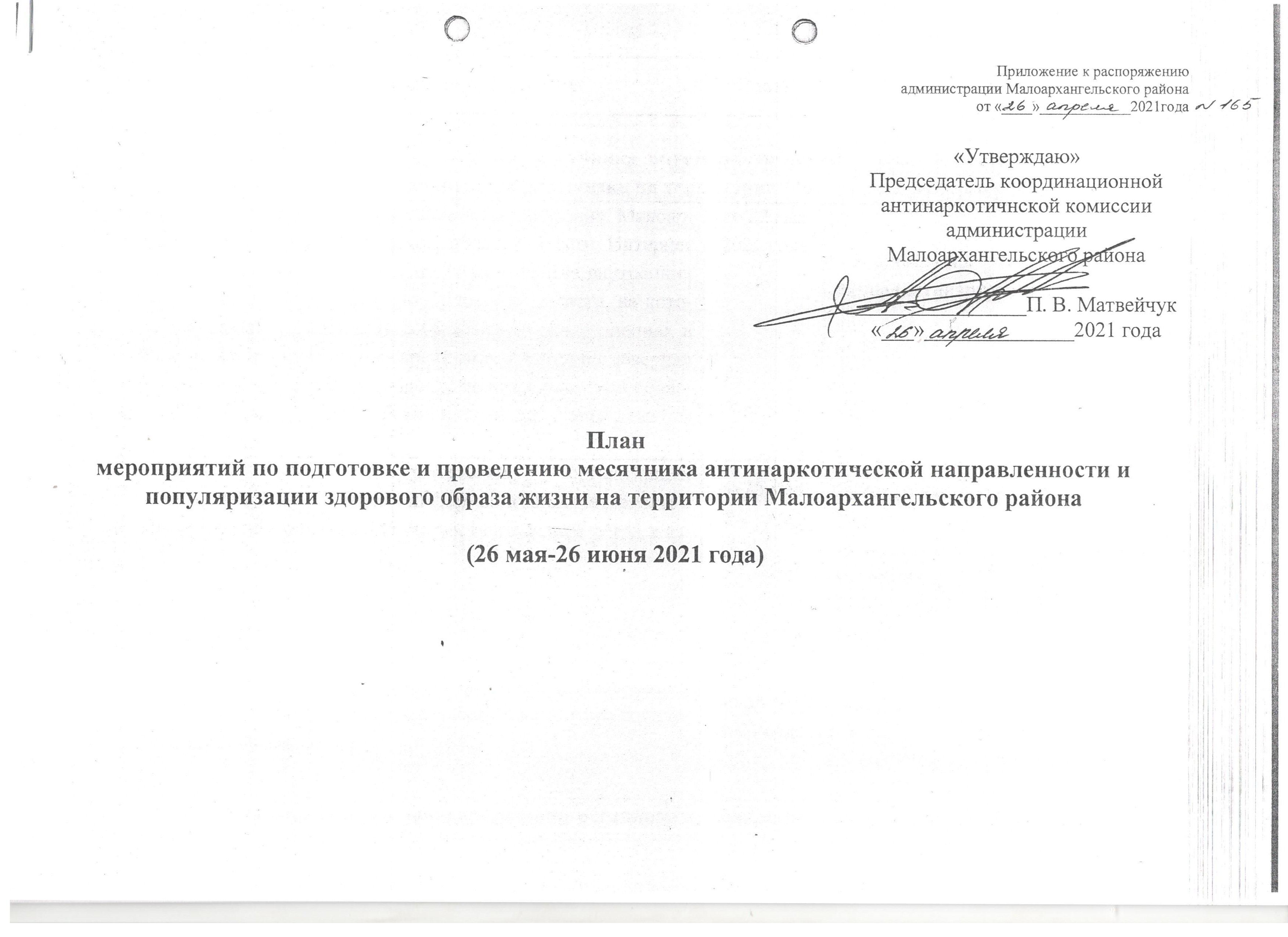 *- дистанционная форма проведения мероприятия;**- проведение массовых мероприятий возможно только при соблюдении мер в соответствии со сложившейся  эпидемиологической обстановкой на территории Орловской области.№ п/пСодержание мероприятияСрокиОтветственные исполнителиПодготовка к проведению месячника  антинаркотической  направленности и популяризации здорового образа жизни на территории Малоархангельского районаПодготовка к проведению месячника  антинаркотической  направленности и популяризации здорового образа жизни на территории Малоархангельского районаПодготовка к проведению месячника  антинаркотической  направленности и популяризации здорового образа жизни на территории Малоархангельского районаПодготовка к проведению месячника  антинаркотической  направленности и популяризации здорового образа жизни на территории Малоархангельского района1.Разместить на официальном сайте администрации Малоархангельского района Орловской области в сети Интернет «Телефоны доверия» Управления Министерства внутренних дел Российской Федерации  по Орловской области, на которые необходимо направлять сообщения  о преступлениях в сфере незаконного оборота наркотиков, «телефона доверия» бюджетного учреждения здравоохранения Орловской области  «Орловский наркологический диспансер» и молодежного клуба «Полет».до 22 мая 2021 годаАдминистрация Малоархангельского района (антинаркотическая комиссия)2.Разметить в образовательных организациях 
Малоархангельского района информационные материалы о вреде наркотиков с призывами вести здоровый образ жизни.до 25 мая 2021 годаОтдел образования, молодежной политики, физической культуры и спорта администрации Малоархангельского районаРуководители образовательных организаций3.Обеспечить размещение в средствах массовой информации сообщений о начале проведения месячника антинаркотической направленности.до 26 мая 2021 годаАдминистрация Малоархангельского районаАУ ОО «Редакция газеты «Звезда»Мероприятия в период проведения месячника антинаркотической  направленности и популяризации здорового образа жизни на территории Малоархангельского районаМероприятия в период проведения месячника антинаркотической  направленности и популяризации здорового образа жизни на территории Малоархангельского районаМероприятия в период проведения месячника антинаркотической  направленности и популяризации здорового образа жизни на территории Малоархангельского районаМероприятия в период проведения месячника антинаркотической  направленности и популяризации здорового образа жизни на территории Малоархангельского районаМероприятия в период проведения месячника антинаркотической  направленности и популяризации здорового образа жизни на территории Малоархангельского районаМероприятия в период проведения месячника антинаркотической  направленности и популяризации здорового образа жизни на территории Малоархангельского района4.4.Проведение бесед-тренингов по профилактике наркомании, 
ответственного отношения к собственному здоровью, освещению правовых аспектов употребления и распространения наркотиков с учащимися 8-11 классов общеобразовательных организаций района**26-29 мая 2021 годаРуководители образовательных организаций во взаимодействии с координационной антинаркотической комиссией администрации Малоархангельского района, БУЗ ОО «Малоархангельская ЦРБ»Руководители образовательных организаций во взаимодействии с координационной антинаркотической комиссией администрации Малоархангельского района, БУЗ ОО «Малоархангельская ЦРБ»5.5.Проведение встреч с родителями в рамках общешкольных родительских собраний по вопросам профилактики наркомании, выявления первых признаков наркопотребления, алгоритма поведения в ситуациях, когда 
ребенок попробовал наркотик, на тему: «Как предотвратить беду и что делать, когда беда пришла в семью?»**.26-29 мая 2021 года  Руководители образовательных организацийБУЗ ОО «Малоархангельская ЦРБ»Руководители образовательных организацийБУЗ ОО «Малоархангельская ЦРБ»6.6.Проведение выставок, конкурсов рисунков на 
антинаркотическую тему, направленных на пропаганду здорового образа жизни*.в период проведения месячникаРуководители образовательных организаций во взаимодействии с районной координационной антинаркотической комиссиейРуководители образовательных организаций во взаимодействии с районной координационной антинаркотической комиссией7.7.Направление в антинаркотическую комиссию администрации Малоархангельского района  материалов (пресс-релизы, фото, видео) по итогам проведения антинаркотических мероприятий на адрес электронной почты: kdn.maloarhangelsk@yandex.ru  для  дальнейшего размещения в разделе «Нет наркотикам» государственной специализированной информационной системы «Портал Орловской области – публичный информационный центр».в течение 
2-х дней после проведения мероприятия Отдел образования, молодежной политики, физической культуры и спорта администрации Малоархангельского района Руководители образовательных организаций   БУЗ ОО «Малоархангельская ЦРБ» Отдел образования, молодежной политики, физической культуры и спорта администрации Малоархангельского района Руководители образовательных организаций   БУЗ ОО «Малоархангельская ЦРБ»8.8.Проведение культурно-массовых мероприятий (фотовыставок, конкурсов рисунков и плакатов, концертов, выступлений, спортивных соревнований), направленных на профилактику, предупреждение наркотизации населения  и популяризацию здорового образа жизни с освещением мероприятий в средствах массовой информации**.в период проведения месячникаАдминистрация Малоархангельского районаОтдел образования, молодежной политики, физической культуры и спорта администрации Малоархангельского районаОтдел культуры и архивного дела администрации Малоархангельского районаАУ ОО «Редакция газеты «Звезда»Администрация Малоархангельского районаОтдел образования, молодежной политики, физической культуры и спорта администрации Малоархангельского районаОтдел культуры и архивного дела администрации Малоархангельского районаАУ ОО «Редакция газеты «Звезда»9.9.Организация оперативной проверки правоохранительными 
органами информации, поступившей в «ящики доверия» и  
по «телефонам доверия».в период проведения месячникаОМВД России по Малоархангельскому районуОМВД России по Малоархангельскому району11.11.Проведение профилактической антинаркотической акции 
«Даже не пробуй!» в детских оздоровительных лагерях 
дневного пребывания на территории Малоархангельского район**.в период проведения месячникаАдминистрация Малоархангельского районаОтдел образования, молодежной политики, физической культуры и спорта администрации Малоархангельского района ОМВД России по Малоархангельскому районуАдминистрация Малоархангельского районаОтдел образования, молодежной политики, физической культуры и спорта администрации Малоархангельского района ОМВД России по Малоархангельскому району12.12.Проведение оперативно-профилактических мероприятий в местах массового досуга молодежи (кафе, клубы, парки и др.) с целью  выявления фактов незаконного употребления, хранения и распространения наркотиков или  психотропных веществ.в период проведения месячникаОМВД России по Малоархангельскому районуДНД Малоархангельского районаОМВД России по Малоархангельскому районуДНД Малоархангельского района13.13.Организация и проведение мероприятий, направленных на: - выявление негативных привычек подростков; изучение взаимоотношений подростков с педагогами, в семье и со сверстниками; организацию сотрудничества с Комиссией по делам несовершеннолетних и защите их прав;- организацию просветительской работы по: формированию представлений об адекватном поведении, о личности, не склонной к правонарушениям; формированию и развитию личности гражданина, способного противостоять вредным привычкам; овладению школьниками знаний о здоровом образе жизни; привитию навыков ответственного отношения к своему здоровью 
и здоровью окружающих;- формирование здорового образа жизни и профилактику употребления наркотических веществ: проведение классных часов, бесед, круглых столов, диспутов, тренингов, недель правовых знаний по профилактике вредных привычек и употребления психоактивных веществ, по ведению здорового образа жизни, по профилактике преступлений и правонарушений с приглашением специалистов (медиков, психологов, наркологов); проведение интернет-уроков антинаркотической направленности; организация вынесенных приемов специалистов бюджетного учреждения здравоохранения Орловской области «Орловский наркологический диспансер»; оформление информационных стендов, уголков для обучающихся; распространение листовок, бюллетеней, памяток среди обучающихся; организация родительского всеобщего обучения;- информирование родителей о профилактике немедицинского потребления наркотических и психоактивных средств**.в период проведения месячникаАдминистрация Малоархангельского районаОтдел образования, молодежной политики, физической культуры и спорта администрации Малоархангельского района    БУЗ ОО «Малоархангельская ЦРБ»Администрация Малоархангельского районаОтдел образования, молодежной политики, физической культуры и спорта администрации Малоархангельского района    БУЗ ОО «Малоархангельская ЦРБ»14.14.Проведение литературных выставок, круглых столов, бесед по вопросам пропаганды здорового образа жизни**.в период проведения месячникаОтдел культуры и архивного 
дела администрации Малоархангельского районаОтдел культуры и архивного 
дела администрации Малоархангельского района15.15.Проведение спортивных мероприятий с участием молодежи, участие в региональных соревнованиях**.В период проведения месячникаОтдел образования, молодежной политики, физической культуры и спорта администрации Малоархангельского района Отдел образования, молодежной политики, физической культуры и спорта администрации Малоархангельского района Отчет о реализации мероприятий месячника антинаркотической  направленности и популяризации здорового образа жизни на территории Малоархангельского районаОтчет о реализации мероприятий месячника антинаркотической  направленности и популяризации здорового образа жизни на территории Малоархангельского районаОтчет о реализации мероприятий месячника антинаркотической  направленности и популяризации здорового образа жизни на территории Малоархангельского районаОтчет о реализации мероприятий месячника антинаркотической  направленности и популяризации здорового образа жизни на территории Малоархангельского районаОтчет о реализации мероприятий месячника антинаркотической  направленности и популяризации здорового образа жизни на территории Малоархангельского районаОтчет о реализации мероприятий месячника антинаркотической  направленности и популяризации здорового образа жизни на территории Малоархангельского района16. 16. Представление в координационную антинаркотическую комиссию администрации Малоархангельского района  материалов (пресс-релизы, фото, видео),   информации о реализации  мероприятий месячника  антинаркотической направленности и популяризации здорового образа  жизни на территории Малоархангельского района  в 2021 году. до 28 июня 2021 годаОтдел образования, молодежной политики, физической культуры и спорта администрации Малоархангельского районаОбразовательные организации Малоархангельского района   БУЗ ОО «Малоархангельская ЦРБ»Отдел культуры и архивного 
дела администрации Малоархангельского районаОМВД России по Малоархангельскому районуОтдел образования, молодежной политики, физической культуры и спорта администрации Малоархангельского районаОбразовательные организации Малоархангельского района   БУЗ ОО «Малоархангельская ЦРБ»Отдел культуры и архивного 
дела администрации Малоархангельского районаОМВД России по Малоархангельскому району17. 17. Представление в аппарат антинаркотической комиссии Орловской области информации о реализации мероприятий месячника антинаркотической направленности и популяризации здорового образа жизни на территории Малоархангельского районадо 05 июля 2021 года Координационная антинаркотическая комиссия администрации Малоархангельского района Координационная антинаркотическая комиссия администрации Малоархангельского района 